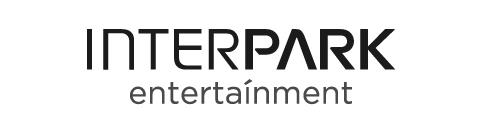 인터파크 엔터테인먼트 오디션 지원서이름 :                                        성별 : 나이 :                                        연락처 : 이메일 :                                      주소 : 지원 분야 :                                                           (ex. 싱어송라이터, 밴드, 보컬 등)경력사항자기소개* 온라인 합격자에게는 담당자가 개인 이메일이나 연락처로 개별 연락 드립니다.* 온라인 오디션에 합격하신 분에게는 개별 연락을 통해 2차 오디션의 기회를 부여합니다. * 최종 합격자에게는 INTERPARK ENTERTAINMENT에서 데뷔하기 위해 필요한 제반 비용 및 제작비를 100%투자합니다.개인정보 수집 및 이용 동의서주식회사 인터파크(이하 “인터파크”)는 『개인정보 보호법』 등 법령상의 개인정보보호 규정을 준수하며, 오디션 지원자(이하 “지원자”)들의 개인정보 보호에 최선을 다하고 있습니다. 지원자는 개인정보 수집 및 이용과 관련하여 아래의 내용을 모두 숙지하신 후 동의 여부를 결정하여 주시기 바랍니다. 지원자는 개인정보의 수집 및 이용에 대한 동의를 거부할 수 있습니다. 다만, 필수 개인정보의 수집 및 이용에 대하여 동의하지 않는 경우 오디션 평가 대상자에서 제외됩니다.<필수 개인정보>※ 만 14세 미만 지원자의 경우, 개인정보 수집 및 이용에 대하여 법정대리인의 동의를 받아야 합니다.(별첨1 참조)※ 인터파크는 지원자의 개인정보를 위 수집 및 이용 목적이 달성될 때까지 보유하며, 목적 달성 후에는 해당 정보를 지체 없이 파기합니다. 다만, 보유기간 중이라도 지원자가 개인정보의 삭제를 원하는 경우 인터파크는 지체 없이 해당 정보를 삭제합니다.□ 동의합니다  □ 동의하지 않습니다년          월         일지원자 :                  (인 또는 서명)별첨1. 법정 대리인 동의서법정 대리인 동의서본 법정 대리인 동의서는 귀하(부모님 또는 보호자)의 자녀(만 14세 미만)가 (주)인터파크(이하 “인터파크”)에서 진행하는 오디션에 지원하기 위하여 필요한 자녀의 개인정보를 인터파크에 제공하는 것을 귀하가 동의하였음을 확인하는 내용의 문서입니다.개인정보 보호법 제22조에 의해서 인터파크가 만 14세 미만의 아동으로부터 개인정보 수집, 이용 제공 등의 동의를 받으려면 법정 대리인(부모님 또는 보호자)의 동의를 받아야 합니다.이 경우에 인터파크는 자녀에게 법정 대리인(부모님 또는 보호자)의 동의를 받기 위하여 필요한 법정 대리인의 성명 등 최소한의 정보를 요구할 수 있습니다.귀하께서는 본 동의서의 내용을 자세히 읽어보시고 자녀의 개인정보 수집∙이용 동의 여부를 확인해 주시기 바랍니다.법정 대리인(부모님 또는 보호자)께서는 자녀(만 14세 미만)의 개인정보(수집, 이용, 제공 등)에 대한 동의 철회, 개인정보의 열람, 오류 정정 등이 발생할 경우에는 관련부서(02-6004-6862)를 통해서 확인해 주시길 바랍니다.1. 귀하(부모님 또는 보호자)의 자녀(만 14세 미만)가 개인정보 수집, 이용, 제공 등에 동의하는 것에 대한 안내 사항입니다.1) 인터파크는 상기 법률에 따라 귀하의 동의를 확인한 후에, 자녀의 지원등록절차를 처리합니다.2) 귀하는 자녀의 개인정보에 대하여, 수집, 이용, 제공 등의 동의를 언제든지 철회할 수 있습니다.3) 귀하는 개인정보의 열람, 제공을 요청할 수 있으며, 오류가 있는 경우에는 그 정정을 요구할 수 있습니다.4) 인터파크는 귀하가 자녀에 대한 개인정보 수집, 이용, 제공 등에 대한 동의 확인을 위해 제공한 개인정보를 개인정보처리방침에 명시한 목적 이외의 다른 용도로 사용하지 않으며, 또한 이용목적을 달성한 경우에는 재생이 불가능한 방법으로 즉시 파기합니다.5) 기타 개인정보 침해에 대한 신고나 상담, 분쟁조정이 필요하신 경우에는 개인정보침해신고센터(http://1336.or.kr 또는 전화 국번 없이 1336)로 문의하시기 바랍니다.법정 대리인(부모님 또는 보호자) 동의서본인은 지원자의 법정 대리인으로서 위 자녀(미성년자)의 개인정보 수집, 이용, 제공 및 인터파크의 개인정보취급방침, 인터파크 오디션 지원규정에 동의합니다.년  월  일법정대리인(부모님 또는 보호자) :             (인 또는 서명)위 동의 양식에 따라 작성한 동의서와, 귀하(법정 대리인)와 자녀가 함께 포함된 증명서류(주민등록 초본 1통 또는 가족증명원 1통, 생년월일이 표시되도록 발급된 것)를 지원서와 함께 보내 주시면 확인 후 지원자 등록 처리 하도록 하겠습니다.수집∙이용목적수집항목보유기간오디션 지원자 식별이름, 성별지원자 선발절차 종료시 파기연령 판별나이지원자 선발절차 종료시 파기결과 통보이메일, 주소, 연락처지원자 선발절차 종료시 파기오디션 평가지표경력사항, 자기소개지원자 선발절차 종료시 파기오디션 평가지표사진지원자 선발절차 종료시 파기지원자(미성년자)의 정보 (법정대리인이 직접 작성해주시기 바랍니다.)지원자(미성년자)의 정보 (법정대리인이 직접 작성해주시기 바랍니다.)지원자(미성년자)의 정보 (법정대리인이 직접 작성해주시기 바랍니다.)지원자(미성년자)의 정보 (법정대리인이 직접 작성해주시기 바랍니다.)지원자 성명(자녀)서명(인 또는 서명)생년월일법정 대리인(부모님 또는 보호자)의 정보법정 대리인(부모님 또는 보호자)의 정보법정 대리인(부모님 또는 보호자)의 정보법정 대리인(부모님 또는 보호자)의 정보성명(법정 대리인)생년월일지원자와의 관계연락처       (전화, 휴대폰, 이메일 등)